Wyższa Szkoła Administracji w Bielsku-Białej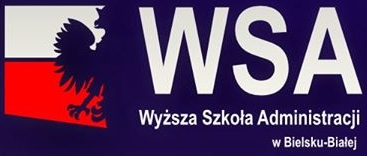                     Filia Stalowa WolaKARTA ZGŁOSZENIA NA OGÓLNOPOLSKĄ KONFERENCJĘ NAUKOWĄRodzina współczesna- kontrowersje i dylematy10 czerwca 2022r.Wygłaszając referat będę/nie będę* korzystać rzutnika multimedialnego i laptopa* niepotrzebne skreślićImię i nazwiskoNR ORCIDNazwa instytucji, adresStopień/Tytuł naukowyAdres do korespondencji:Telefon (faks):e-mail:Proponowany temat referatu:Krótkie streszczenie wystąpienia: …………………………………………………………………………………………………………………………………………………………………………………………………………………………………………………………………………………………………………………………………………………………………………………………………………………………………………………………………………………………………………………………………………………………………………………………………………………………………………………………………………………………………………